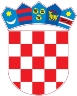 REPUBLIKA HRVATSKAKrapinsko-zagorska županijaUpravni odjel za prostorno uređenje, gradnju i zaštitu okolišaKrapina KLASA: UP/I-350-05/19-01/000007URBROJ: 2140/01-08/1-19-0004Krapina, 08.04.2019.Predmet:  	Javni poziv za uvid u spis predmetaKRAKOM-VODOOPSKRBA I ODVODNJA d.o.o, HR-49000 Krapina, Gajeva 20 - dostavlja se Pozivamo Vas na uvid u spis predmeta u postupku izdavanja lokacijske dozvole zazahvat u prostoru infrastrukturne namjene vodnogospodarskog sustava (korištenje voda), 2. skupine - izgradnja komunalnih vodnih građevina za javnu vodoopskrbu na distribucijskom području "Krapina" - podsustav "Radoboj" - opskrba vodom naselja Gornja Šemnica i Donja Šemnicana katastarskim česticama k.č.br. 3508, 3514/1, 2584, 2582, 2586/1, 2586/2, 2586/5, 2586/4, 2587/1, 2588/5, 2588/4, 2588/3, 2569, 2570/2, 3518, 2537/11, 2644/7, 2644/11, 2644/13, 2644/14, 2644/16, 2644/17, 2644/18, 2644/15, 2634/1, 2634/2, 2635/9, 3609, 2637/2, 2661/1, 2637/1, 2637/4, 1266, 3516 u k.o Radoboj, k.č.br. 3641/3, 1705/1, 1706/1, 1706/3, 1714/13, 1760, 1761/9, 1725, 1763/1, 1764/7, 1764/1, 1765/1, 1768/2, 1770/2, 1771/6, 1768/3, 2087/4, 2087/5, 2090/5, 2184, 2079/3, 2100, 3693/1, 2101/2, 3641/2, 2183/1, 2182/2, 2109/2, 3703, 2109/3, 2109/1, 2108/3, 2108/4, 2110/3, 2140/1, 2139/2, 2130/2, 2129/3, 2129/2, 2280, 2281/1, 2281/2, 2281/3, 2294, 3693/2, 3621/1, 2277, 2307/3, 2345, 2343, 2344, 2342, 2361/1, 2361/5, 2361/4, 2361/2, 2360/3, 2361/3, 2362/2, 2363/1, 2363/2, 2364, 3618, 1474/6, 1474/4, 1529/4, 1526/8, 3698/1, 1531/2, 1536/1, 1536/4, 3614/1 u k.o. Šemnica, k.č.br. 71,  234, 291, 330, 329/2, 325. 341, 340, 270, 1040, 1039, 1007/1, 1114, 1239, 1344, 1342, 1341, 1337, 1336, 1334, 1332, 1330, 1328, 1327, 1326, 1324, 1378, 1376, 1374, 1875, 1943, 1923 u k.o. Donja Šemnica, k.č.br. 1654, 1688, 539/1, 1652/1, 570/10, 570/6, 570/11, 570/4, 570/1, 626/1, 625/4, 625/2, 623/1, 1646, 1650, 674/3, 674/2, 672 u k.o. Velika Ves. Uvid u spis predmeta može se izvršiti dana  23.04.2019. godine u 09:00 sati, na lokaciji – Upravni odjel za prostorno uređenje, gradnju i zaštitu okoliša, Krapina, Magistratska 1. Pozivu se može odazvati stranka osobno ili putem svoga opunomoćenika, a na uvid treba donjeti dokaz o svojstvu stranke u postupku. Lokacijska dozvola može se izdati i ako se stranka ne odazove ovom pozivu.Stranka koja se odazove pozivu nadležnoga upravnog tijela za uvid, dužna je dokazati da ima svojstvo stranke.VIŠA REFERENTICA ZA PROSTORNO UREĐENJE I GRADNJUMirjana Vidiček, ing.građ. 